Name: __________________________________   Date: _________________Show each amount of money in two different ways.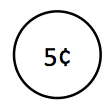 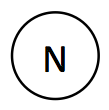 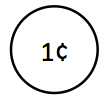 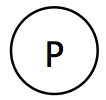 Use               or               for pennies.		Use 		or	         for nickels.	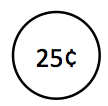 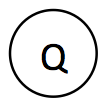 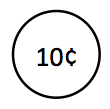 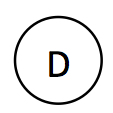 Use               or               for dimes.		Use 		or	         for quarters.	Big Idea #32: Working and Problem Solving With Money• Task 32BRetrieved from the companion website for Mine The Gap for Mathematical Understanding: Common Holes and Misconceptions and What to Do About Them, Grades K-2 by John SanGiovanni. Thousand Oaks, CA: Corwin, www.corwin.com. Copyright © 2017 by Corwin. All rights reserved. Reproduction authorized only for the local school site or nonprofit organization that has purchased this book.  